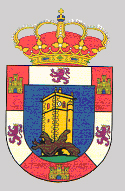 SE PONE EN CONOCIMIENTO A LOS VECINOS DE LA LOCALIDAD QUE EL SÁBADO DÍA 28 DE AGOSTO  VENDRÁ LA PODÓLOGA AL CONSULTORIO MÉDICO A LAS 9:30 DE LA MAÑANA. LAS PERSONAS INTERESADAS DEBEN INSCRIBIRSE EN EL AYUNTAMIENTO.El ALCALDE